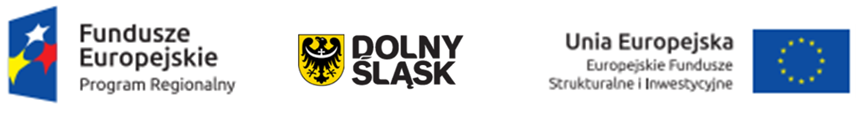 ZAŁĄCZNIK NR 3 do Specyfikacji Istotnych Warunków ZamówieniaNazwa (pieczęć) WykonawcyNazwa Wykonawcy .....................................................................................................................Adres Wykonawcy .......................................................................................................................OŚWIADCZENIEo przynależności do grupy kapitałowej w rozumieniu ustawy z dnia 16 lutego 2007 r. o ochronie konkurencji i konsumentów (Dz. U. nr 50, poz. 331 ze zm.)Przystępując do postępowania o udzielenie zamówienia publicznego w trybie przetargu nieograniczonego pn. Rozbudowa istniejącej linii sortowniczej odpadów o system mechanicznego i biologicznego przetwarzania odpadów (kompostowanie i stabilizacja), polegająca na budowie Zakładu Segregacji i Zagospodarowania Odpadów w Wałbrzychu przy ul. Beethovena” – roboty budowlano montażowe – infrastruktura techniczna i hala do mechanicznej segregacji odpadów, Oznaczenie sprawy 11/I/PN/2017, na podstawie przepisu art. 24 ust. 11 w związku z art. 24 ust.1 pkt. 23 ustawy z dnia 29 stycznia 2004r. Prawo zamówień publicznych (Dz. U. z 2015 r. poz. 2164, z późn. zm.). Ja ..................................................................................................... niżej podpisany		       (imię i nazwisko, stanowisko/funkcja)oświadczam, że wyżej wskazany Wykonawca:1. należy do grupy kapitałowej* (*) niepotrzebne skreślić   2. nie należy do grupy kapitałowej* (*) niepotrzebne skreślićUWAGA:W przypadku gdy Wykonawca należy do grupy kapitałowej w rozumieniu ustawy 
z dnia 16 lutego 2007 r. o ochronie konkurencji i konsumentów (Dz. U. nr 50, poz. 331 ze zm.), zobowiązany jest złożyć wraz z ofertą listę podmiotów należących do tej samej grupy kapitałowej, o których mowa w art.24 ust.1 pkt. 23 ustawy Prawo zamówień publicznych…….………………...............(pieczątka i CZYTELNY podpis osoby uprawnionej)(*) niepotrzebne skreślić